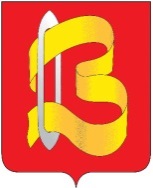 ПОСТАНОВЛЕНИЕАДМИНИСТРАЦИИ ГОРОДСКОГО ОКРУГА ВИЧУГА19 июня 2020г.                                                                                        № 383О внесении изменений  в постановление  администрации городского округа Вичуга от  31.08.2017г. № 818 В соответствии с Федеральным законом от 06.10.2003г.  № 131-ФЗ «Об общих принципах организации местного самоуправления в Российской Федерации», руководствуясь Уставом городского округа Вичуга, ПОСТАНОВЛЯЮ:1. Внести  в постановление  администрации городского округа Вичуга  от 31.08.2017г. № 818 «Об утверждении муниципальной программы городского округа Вичуга «Формирование комфортной городской среды» следующие изменения:1.1. В приложении к постановлению администрации городского округа Вичуга  от 31.08.2017г. № 818:1.1.1. п.5 «Исполнители мероприятий» паспорта муниципальной программы городского округа Вичуга «Формирование комфортной городской среды» изложить в следующей редакции:1.2. В приложении 2 к муниципальной программе городского округа Вичуга «Формирование комфортной городской среды»:1.2.1 п.3 «Исполнители мероприятий» паспорта подпрограммы «Благоустройство общественных территорий городского округа Вичуга»изложить в следующей редакции:1.2.2  п.1.2 Таблицы 2 «Ресурсное обеспечение подпрограммы» изложить в следующей редакции:1.2.3 п. 5  «Адресный перечень общественных территорий, нуждающихся в благоустройстве (с учетом их физического состояния) и подлежащих благоустройству в период действия  подпрограммы» изложить в следующей редакции:Таблица 3 2.  Настоящее постановление вступает в силу со дня его подписания и подлежит размещению на официальном сайте администрации городского округа Вичуга в информационно-телекоммуникационной сети «Интернет» и в Вестнике органов местного самоуправления городского округа Вичуга.3. Контроль за исполнением настоящего постановления возложить на первого заместителя главы администрации  городского округа Вичуга            Домашникова Д.Н. и заместителя главы администрации по вопросам строительства, ЖКХ, транспорта и связи Смирнова В.В.Глава городского округа Вичуга                                                М.А. Баранов5.Исполнитель программыАдминистрация городского округа ВичугаОтдел культуры администрации городского округа Вичуга3.Исполнитель программыАдминистрация городского округа ВичугаОтдел культуры администрации городского округа Вичуга1.2Направление расходов Создание комфортной городской среды в малых городах и исторических поселениях – победителях Всероссийского конкурса лучших проектов создания комфортной городской средыОтдел культуры администрации городского округа Вичуга0,000,00 70 000 000,00   0,000,000,000,00- федеральный бюджет- федеральный бюджет- федеральный бюджет0,000,00 70 000 000,00   0,000,000,000,00- областной бюджет- областной бюджет- областной бюджет0,000,000,000,000,000,000,00- бюджет городского округа Вичуга- бюджет городского округа Вичуга- бюджет городского округа Вичуга0,000,000,000,000,000,000,00№п/пАдрес1«Аллея по ул. Советская» - в составе 2 -х этапов2Общественная территория,  расположенная в районе ул. Н.П. Куликовой, ул. Большая Пролетарская, ул. Богдана Хмельницкого (в части ремонта ограждения территории) - в составе 2 -х этапов3ул. Вокзальная "Привокзальная площадь"4ул. Родниковская  "Парк Тезино"5ул. Ленинская "Парк Шагова"6ул. Н.П. Куликовой "Коноваловский пруд»7ул. 7 Ноября "Дача Тяжелова"8«Входная группа в Парк Ногина» (с устройством зоны отдыха)9Коноваловская площадь10Коноваловский пруд